Here We Go /　Let’s　Be Friends/ P.10 -11          AET Worksheet No. 3Where do you want to go？A:  Where do you want to go?B:  I want to go to Spain.　A:  Why?B:  I want to eat paella. countriessee / eatstars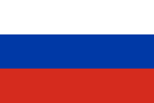 Russia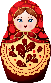 a Matryoshka doll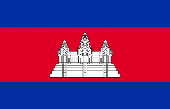 Cambodia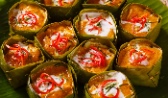 amok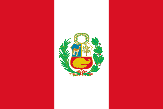 Peru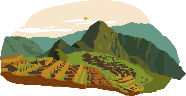 Machu Picchu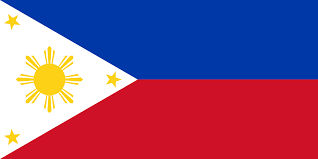 The Philippines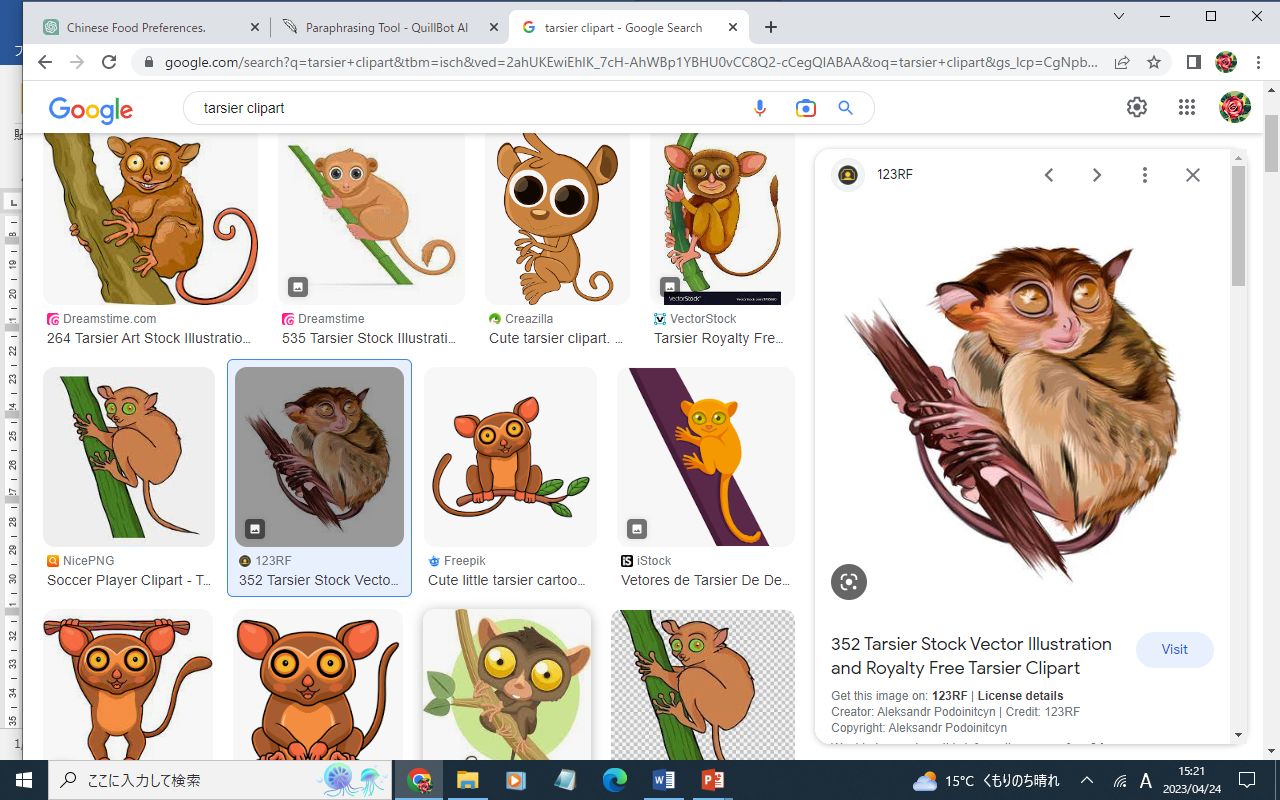 a tarsier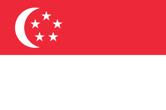 Singapore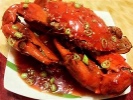 chili crab